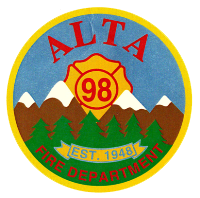 ALTA FIRE PROTECTION DISTRICTP.O. Box 84733950 Alta Bonny Nook RoadAlta CA 95701-0847(530) 389-2676 (Business Office)(530) 389-8244 (Station 98)AGENDARegular Meeting of the Board of DirectorsDate & Time: June 4, 2020 @ 7pmLocation:  Directors Board Room – 33950 Alta Boony Nook Rd.CALL TO ORDER:Establish quorum. A majority of the Board must be present for the conducting of business.CONSENT AGENDA:Approve the Agenda for the June 4, 2020 regular meeting.Approve the Minutes of the May 7, 2020 regular meeting. PUBLIC COMMENT:Members of the Public are invited to comment on items not on the agenda, however, the board is not permitted to act on any matters brought before the Board during Public Comment. Items brought to the Board can be of a specific or general nature.  Please limit comments to 3 minutes.  The Board may extend or limit individual or overall discussion time to maintain the progress of the meeting.CORRESPONDENCE:Letters, notifications and other informational items that are business in nature that do not require board action.REPORTS:Chief's Report Facility Manager's ReportFirefighters' Association ReportHall Report Fire Prevention UpdateACTION ITEMS:Approve the District Cost Control and County’s monthly report for April 2020Discuss Funds that were used to purchase individual CERT kits.Adopt & Pass  Resolution 171 – Nomination of Candidates for the Governing Body of AFPDGENERAL BOARD DISCUSSION:An opportunity for Board members and the Public to discuss possible future agenda items and non- district related topics of a general nature. No action will be taken on any matters brought up.ADJOURNMENT:NEXT MEETING:  July 2, 2020 at 7:00pm